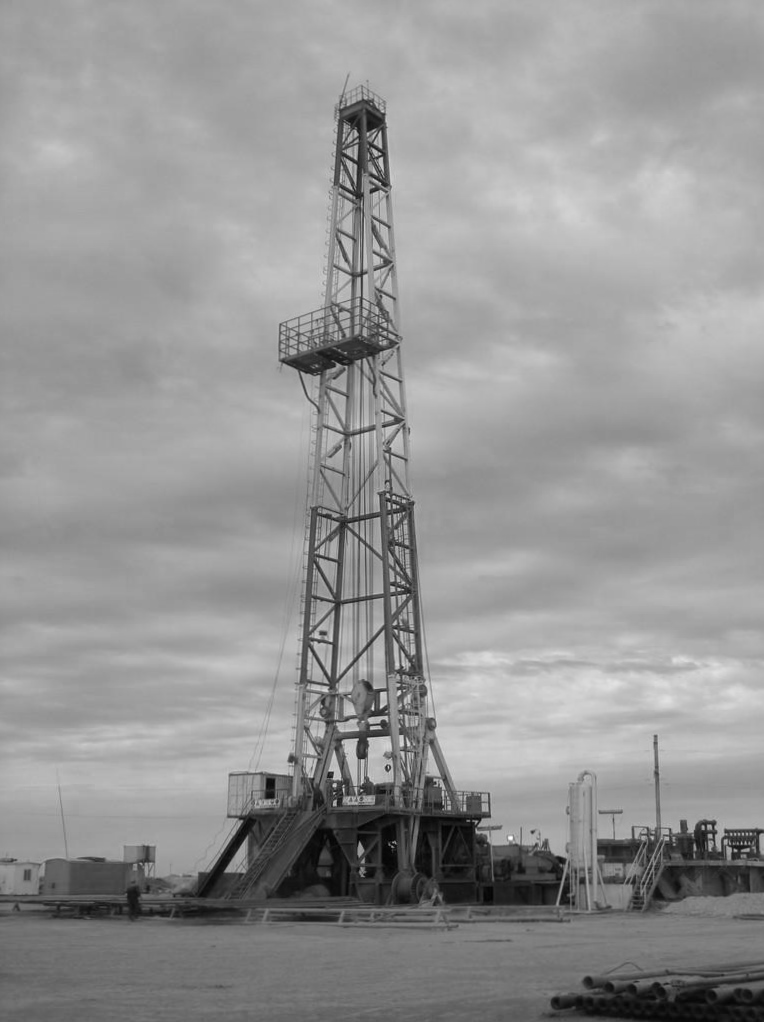 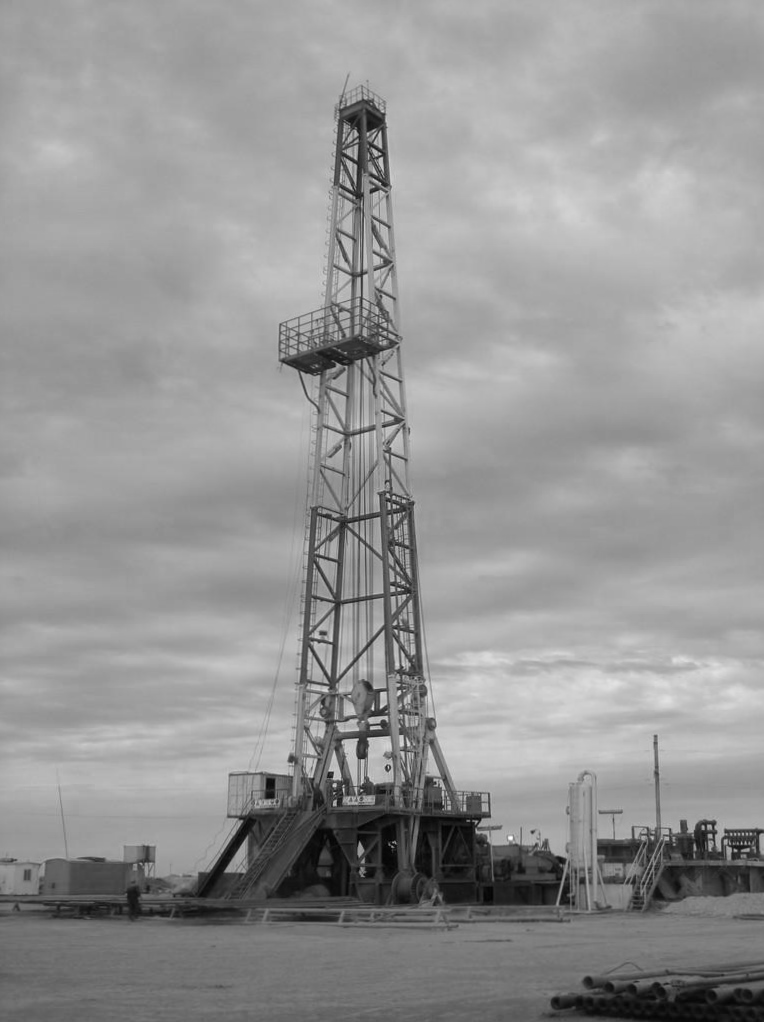 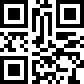 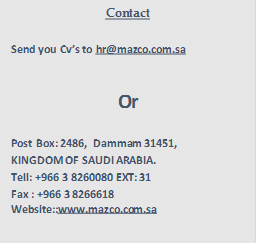 Assists rig foreman about the service contractors maintain the rig and equipment adequately to maximize and equipment are properly utilized, handled and stored and report to company for any misuse by contractors of these materials and equipment.Reviews and accumulates accountability reports and costs and manpower, assists in developing justification for deviation from forecast and prepares reports and forecast as required.Handle the job with service contractors regarding scheduling, equipment, performance, HSE plans, etc.Work closely with Drilling & Work over services department personnel as required to accomplish objectives and perform other miscellaneous duties as directed by company drilling superintendent.Qualification:Degree or equivalent.5 years of experience in rig technical coordination.Fluent in English spoken, reading and writing.